Corrected CMS-1500 Claim Submissions Frequency code (CLM05-03) Box 22Complete box 22 (Resubmission Code/Frequency Code) to include a: 1----this code is set to 1 (for original claim).Blue Cross/Bue Shield7------ (the "Replace" billing code) to notify us of a corrected or replacement claim, 8------- (the “Void” billing code) to let us know you are voiding a previously submitted claimOther Insurers6---- is labeled as corrected claim and the code, Corrected claim would mean that they (the payer) are going to keep the original claim you submitted and make changes to it based on the information in the new claim (with frequency code 6).    7----- is labeled as replace submitted claim, When you use frequency code 7,  the new claim that you submit will take the place of the old claim.  8------- (the “Void” billing code) to let us know you are voiding a previously submitted claim***If you get a rejection of code 6 not accepted, then use code 7 Suggestions how to manage Claim Corrections-In general, if a claim was denied you may need to submit a corrected claim. It is always best to call the payer if you are not yet sure how they want claims re-sent. Some payers do not accept Corrected Claims and want corrections sent as a brand new claim. If the payer tells you that you need to file a corrected claim, get the details of how it should be filed. Below is a guideline for how you might approach this.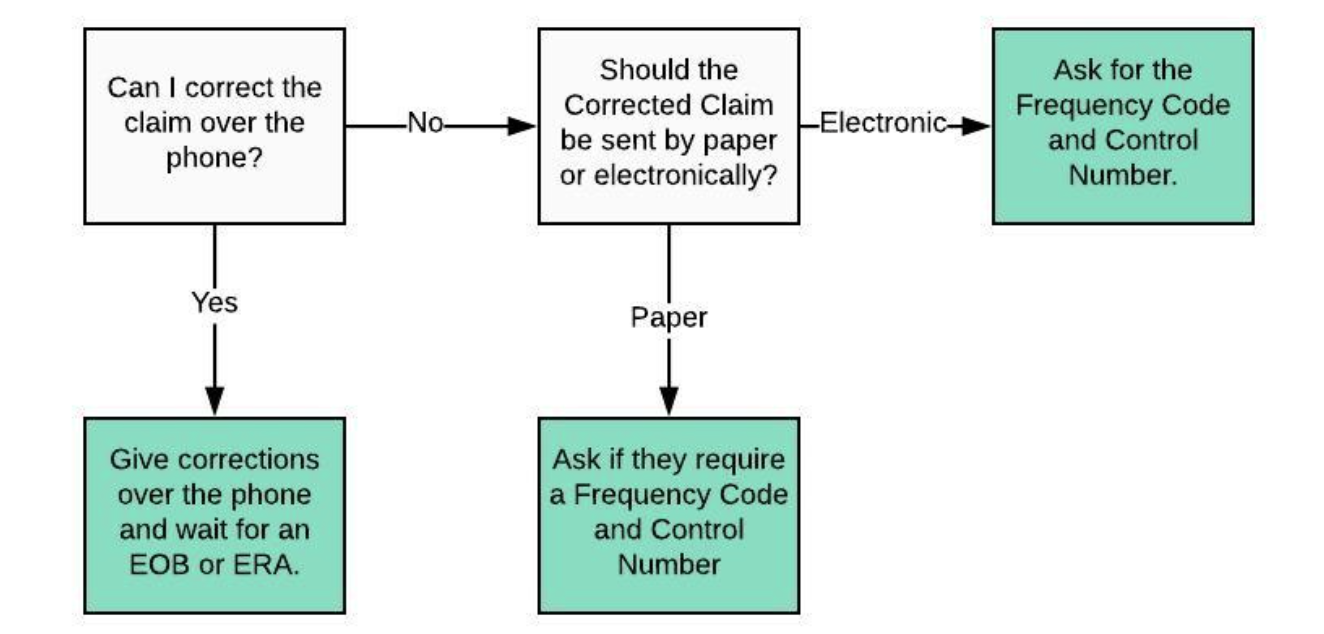 If you have contacted the insurance company and they are unable to cancel the claim over the phone for you, you should ask if you can void the claim using a Corrected Claim. If you can, select Void Claim under the frequency code drop-down when creating an electronic Corrected Claim.  If you sent an electronic claim and no longer have the option to cancel it in the system, you might be able to use the Void Claim feature